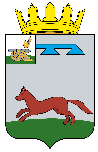 АДМИНИСТРАЦИЯКОРЗОВСКОГО СЕЛЬСКОГО ПОСЕЛЕНИЯ        ХИСЛАВИЧСКОГО РАЙОНА СМОЛЕНСКОЙ ОБЛАСТИПОСТАНОВЛЕНИЕот 20.02.2020г. 						                                       № 6  	В соответствии с Федеральным законом от 06.10.2003 №131-ФЗ «Об общих принципах организации местного самоуправления в Российской Федерации»,  ст.11 Федерального закона от 10.01.2002 № 7-ФЗ «Об охране окружающей среды», ч.2 ст.21 Федерального закона от 30.03.1999 №52-ФЗ «О санитарно-эпидемиологическом благополучии населения», Закона Смоленской области от 30.10.2014 № 141-з (ред. от 28.10.2016) «О закреплении за сельскими поселениями Смоленской области отдельных вопросов местного значения», ст. 8 Федерального закона от 24 июня 1998 г. № 89-ФЗ «Об отходах производства и потребления», Уставом Корзовского сельского поселения Хиславичского района Смоленской области Администрация Корзовского сельского поселения Хиславичского района Смоленской областиПОСТАНОВЛЯЕТ:Утвердить Положение об осуществлении экологического просвещения, а также организации экологического воспитания и формирования экологической культуры в области обращения с твердыми коммунальными отходами на территории Корзовского сельского поселения Хиславичского района Смоленской области согласно приложению.2. Утвердить План мероприятий по экологическому воспитанию населения и формирования экологической культуры населения в сфере обращения с твердыми коммунальными отходами на территории Корзовского сельского поселения Хиславичского района, согласно приложению № 2 к настоящему постановлению.3. Настоящее постановление вступает в силу со дня принятия и подлежит размещению на официальном сайте Администрации муниципального образования «Хиславичский район» Смоленской области» во вкладке «Корзовское сельское поселение»Контроль исполнения настоящего постановления оставляю за собой.Глава муниципального образованияКорзовского сельского поселения	Хиславичского района Смоленской области				Е.Н. АнтоненковПриложение № 1 к постановлению администрацииКорзовского сельского поселенияХиславичского района Смоленской областиот 20.02.2020 года № 6ПОЛОЖЕНИЕоб осуществлении экологического просвещения, а также организации экологического воспитания и формирования экологической культуры в области обращения с твердыми коммунальными отходами  на территорииКорзовского сельского поселения Хиславичского района Смоленской области1. Общие положения1.1. Настоящее Положение разработано в соответствии с  Федеральным законом от 06.10.2003 №131-ФЗ «Об общих принципах организации местного самоуправления в Российской Федерации»,  ст.11 Федерального закона от 10.01.2002 № 7-ФЗ «Об охране окружающей среды», ч.2 ст.21 Федерального закона от 30.03.1999 №52-ФЗ «О санитарно-эпидемиологическом благополучии населения», Закона Смоленской области от 30.10.2014 № 141-з (ред. от 28.10.2016) «О закреплении за сельскими поселениями Смоленской области отдельных вопросов местного значения», ст. 8 Федерального закона от 24 июня 1998 г. № 89-ФЗ «Об отходах производства и потребления», Уставом Корзовского сельского поселения Хиславичского района Смоленской области и определяет правовые и организационные основы осуществления мероприятий, направленных на реализацию вопросов местного значения - участие в организации деятельности по сбору (в том числе раздельному сбору) и транспортированию твердых коммунальных отходов, использование, охрана, защита, воспроизводство городских лесов, лесов особо охраняемых природных территорий, расположенных в границах населенных пунктов поселения посредством экологического просвещения, а также организации экологического воспитания и формирования экологической культуры в Корзовском сельском поселении Хиславичского района Смоленской области (далее – муниципальное образование).1.2. Понятия и термины в настоящем Положении применяются в значениях, предусмотренных действующим законодательством.1.3. Осуществление вопроса местного значения находится в ведении администрации Корзовского сельского поселения Хиславичского района Смоленской области (далее – Администрация).2.  Цели и задачи 2.1.  Основными целями реализации вопросов местного значения на территории муниципального образования являются:- формирование экологической культуры, - воспитание бережного отношения к природе, рационального использования природных ресурсов.	2.2. Для достижения указанных в п. 2.1. настоящего Положения  целей необходимо решение следующих задач: - распространение экологических знаний, информации об использовании природных ресурсов, экологической безопасности,- распространение информации о состоянии окружающей среды, направленной на привлечение внимания к проблемам в области охраны окружающей среды, рационального природопользования, экологической безопасности,-  формирование интереса к участию в решении указанных проблем3. Организация работы по решению вопросов местного значения на территории муниципального образования3.1. Администрация осуществляет решение затрагиваемых вопросов  по осуществлению экологического просвещения, а также организации экологического воспитания и формирования экологической культуры в области обращения с твердыми коммунальными отходами в муниципальном образовании  посредством:-  формирования и реализации муниципальной программы;- распространения информации о состоянии окружающей среды, экологических проблемах и путях их решения;- распространения экологических знаний библиотеками, музеями и другими учреждениями культуры;- распространения и пропаганды экологических знаний, информации (включая социальную рекламу) о состоянии окружающей среды, природных ресурсов и экологической безопасности через средства массовой информации;-   эколого-просветительская деятельность организаций различных форм собственности (общественный мониторинг состояния окружающей среды, общественный экологический контроль, экологические акции, конкурсы, фестивали, выставки и т.д.);-  организации и проведения научно-практических конференций, лекториев, семинаров и форумов по проблемам экологии, охраны окружающей среды, рационального природопользования, экологической безопасности, экологического образования и просвещения;- выпуск литературы по экологии для населения;- взаимодействия с органами государственной власти Смоленской области,   правоохранительными и иными организациями;- организации информационного сопровождения своей деятельности в средствах массовой информации  и  на сайте Администрации муниципального образования «Хиславичский район» Смоленской области в информационно-телекоммуникационной сети  «Интернет» путем  информации  о мерах, направленных на осуществление экологического просвещения, а также организацию экологического воспитания и формирования экологической культуры в области обращения с твердыми коммунальными отходами в муниципальном образовании, о реализации муниципальной программы по указанному вопросу местного значения, а также иной информации в сфере экологического просвещения, организации экологического воспитания и формирования экологической культуры в области обращения с твердыми коммунальными отходами, путем разработки, изготовления, выпуска и распространения различных печатных информационных, справочных и методических материалов, в том числе издания пособий и брошюр, содержащих соответствующую информацию;Данный перечень мероприятий не является исчерпывающим; Администрация осуществляет иную не противоречащую действующему законодательству деятельность, направленную на осуществление экологического просвещения, а также организацию экологического воспитания и формирования экологической культуры в области обращения с твердыми коммунальными отходами в муниципальном образовании.3.2. Финансирование мероприятий по реализации вопроса местного значения осуществляется Администрацией  за счет средств бюджета  на соответствующий финансовый год.3.3. Организация и проведение мероприятий может осуществляться как силами Администрации, так  и с привлечением сторонних организаций, на основании заключенных муниципальных контрактов, гражданско-правовых договоров. Приложение №2к постановлению администрацииКорзовского сельского поселенияХиславичского района Смоленской областиот 20.02.2020 года №6Об утверждении положения об осуществлении экологического просвещения, организации  экологического воспитания и формирования   экологической культуры в области обращения     с твердыми коммунальными отходами на территории  Корзовского сельского поселения Хиславичского районаСмоленской области№ п/пМероприятияСрокисполненияОтветственные исполнители1Проведение на собраниях с жителями муниципального образования разъяснительной работы по повышению экологической культуры населения в сфере обращения с твердыми бытовыми отходами.При проведении собранияАдминистрация муниципального образования2Организация работы по освещению на официальном сайте Администрации информации мероприятий, способствующих экологическому воспитанию населения в обращении с ТБОПостоянноАдминистрация муниципального образования3Проведения экологических субботников по сбору твердых бытовых отходов (ТБО) на прилегающей территории предприятий, учреждений, домовладений граждан, в местах массового отдыха, в детских спортивных площадкахАпрель- сентябрьАдминистрация муниципального образования4Проведение в Корзовском СДК часов по теме обращения с твердыми бытовыми отходамиМартДиректор СДК5Проведение мероприятий, направленных на очистку территории муниципального образования от несанкционированных мест размещения мусораМай –сентябрьАдминистрация муниципального образования6Проведение мероприятий по озеленению территории муниципального образованияМайАдминистрация муниципального образования7Проведение конкурса «Чистый двор»ИюньАдминистрация муниципального образования8Распространение информационных материалов правила обращения с твердыми бытовыми отходамиВ течении годаАдминистрация муниципального образования